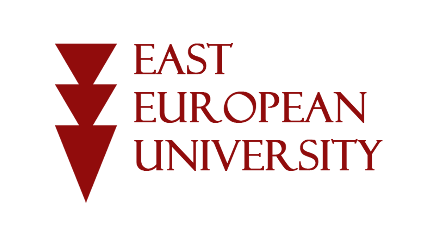 Cover Letter/სამოტივაციო წერილი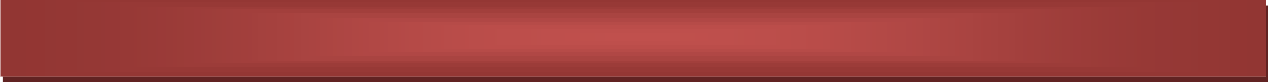 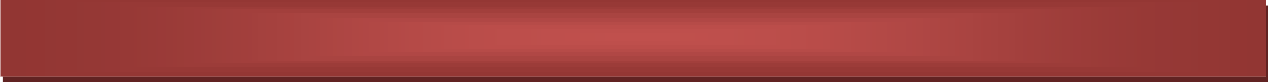 სამოტივაციო წერილში წარმოადგინეთ მსჯელობა შემდეგ საკითხებზე/In the cover letter, discuss the following issuesსადოქტორო პროგრამისა და უნივერსიტეტის არჩევის მიზანი, მოტივაცია/Purpose and motivation for choosing the doctoral program and the universityკვლევის, პროფესიული ინტერესები/Research, professional interests;თვისებები, უნარ–ჩვევები, რომლებიც დაგეხმარებათ პროგრამის წარმატებით დაძლევაში/Skills that will help you successfully complete the program; მოლოდინები პროგრამაზე სწავლის პერიდოში და პროგრამის დასრულების შემდგომი სამომავლო გეგმები (როგორ გამოიყენებთ ამ ცოდნას/გამოცდილებას პროგრამის დასრულების შემდეგ?)/Expectations during the study period and future plans after graduation (How will you use this knowledge / experience after graduation?)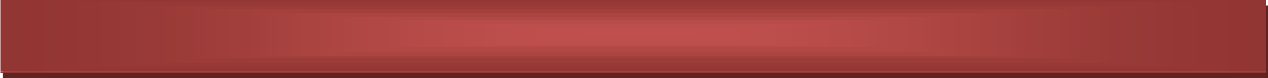 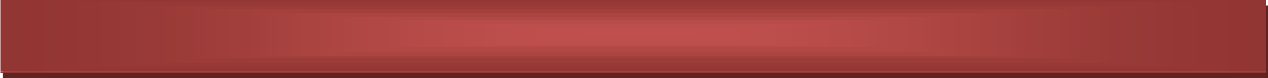 სამოტივაციო წერილის მოცულობა უნდა იყოს დაახლოებით 200-250 სიტყვა. ფორმატი – A4, შრიფტის ზომა – 11, წერილს აუცილებლად უნდა მიეთითოს: სახელი, გვარი, პირადი ნომერი, საკონტაქტო ინფორმაცია/The volume of the cover letter should be about 200-250 words. Format - A4, font size - 12, Font- Times New Roman the letter must include: name, surname, ID number, contact information.გისურვებთ წარმატებებს!Wish You Good Luck!